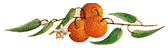 RESTAURANT - BLOIS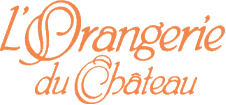 DRIVE GASTRONOMIQUEPour le 13 et 14 février 2021 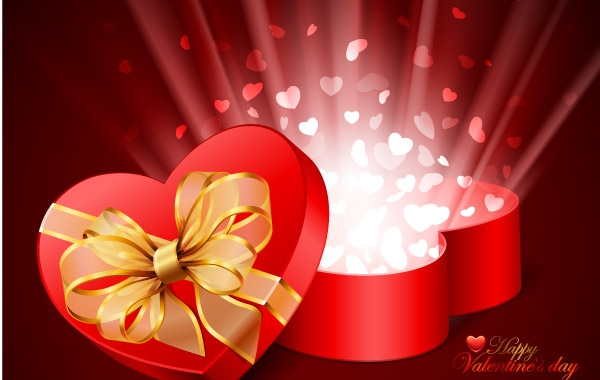 Menu 3 plats : 52€
Menu 4 plats : 60€COMMANDEZ avant le 12 février ET 
VENEZ RÉCUPÉRER VOTRE COMMANDE
 ENTRE  11h - 13h ou 16h30 - 17h30
Réservez au 0254780536
ou par mail :        contact@orangerie-du-Chateau.frMenu Saint Valentin Amuse-bouche offertCalamar – Chèvre de la Cabinette – Morcilla – crème 
Entrée : Œuf de Madame Lamy – Endive- Avocat – Champignon – Avoine et Nouille de blé dur 
Plats :   Lotte - Safran – Fenouil- Brocolis et Radis noirFilet mignon de veau – Betterave – céleri – Maïs – TruffeDessert à partager : Chocolat – Orange sanguine – gingembre 
Quelques propositions de vin :– ½ bte Roederer Champagne– 24 €– Laurent Perrier AOC Champagne – 43 €– Chablis 1er cru Fourchaume – 33 €– Quincy – 18 €– Chinon les Picasse – 23 €– Chateau de Lamarque Haut Médoc 2013 – 25 €– Châteldon – 3 €Venez retirer votre commande dans la cour de l’Orangerie du Château en respectant les mesures de sécurité sanitaire -Vous n’avez pas à descendre du véhicule, votre repas sera directement déposé dans votre coffre.